ESPAÑOL1.- Colorea el título del libro donde puedes encontrar información sobre las ranas:(valor: 1 acierto)2 y 3.- Encierra las palabras largas que encuentres en los nombres de personas.(valor: 2 aciertos)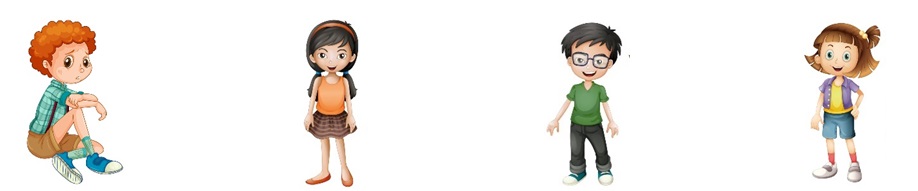 4, 5 y 6.- Escribe el nombre de los animales que dictará tu maestra. (valor: 3 aciertos)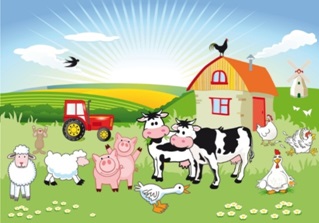 7 y 8.- Une con una línea las palabras que empiezan igual que manzana. (valor: 2 aciertos)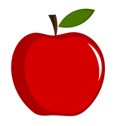 9.- Colorea la palabra que rima con redondita.(valor: 1 acierto)En mi cara redonditatengo ojos y nariz,y también una boquitapara hablar y para reír.10, 11 y 12.- Une con una línea las palabras que terminan igual. (valor: 3 aciertos)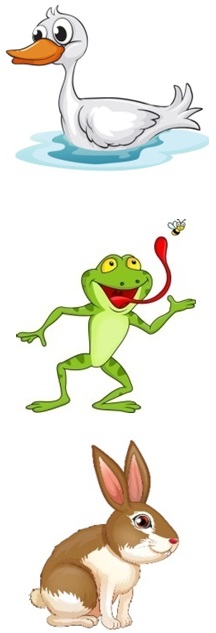 13.- Tacha el círculo con la invitación.(valor: 1 acierto)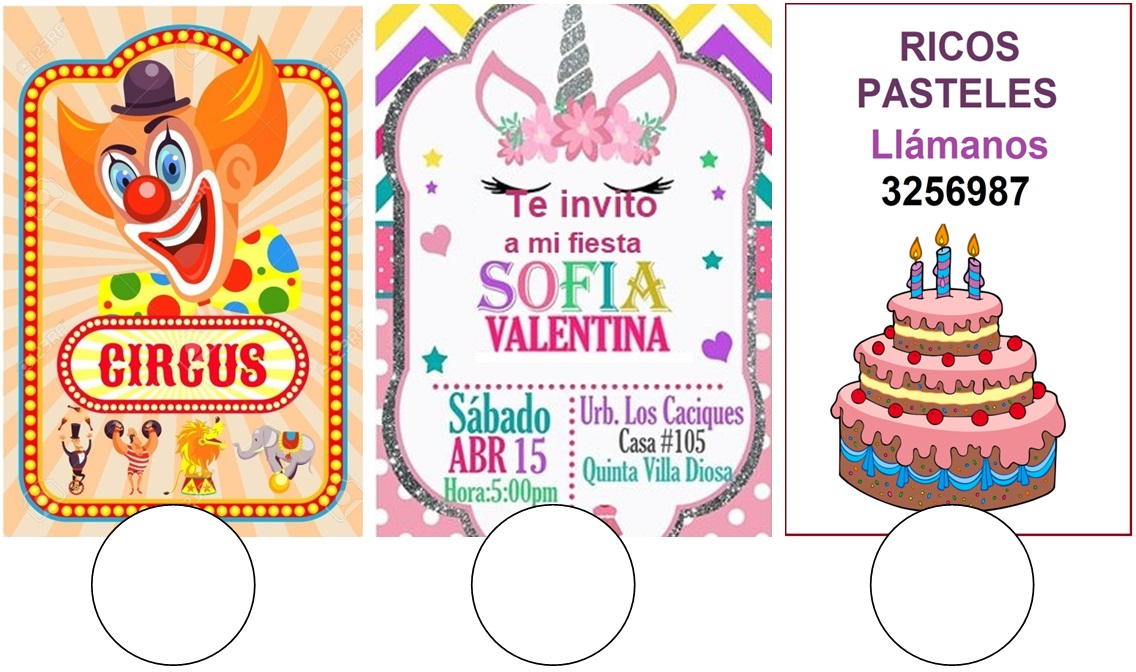 14 y 15.- Ayuda a Luis a terminar el cartel para su exposición. (valor: 2 aciertos)Nombre: ___________Vive: en la granja.Come: pasto.Nace: de su mamá.MATEMÁTICAS1.- Encierra al niño que tiene más puntos en la ficha de dominó. (valor: 1 acierto)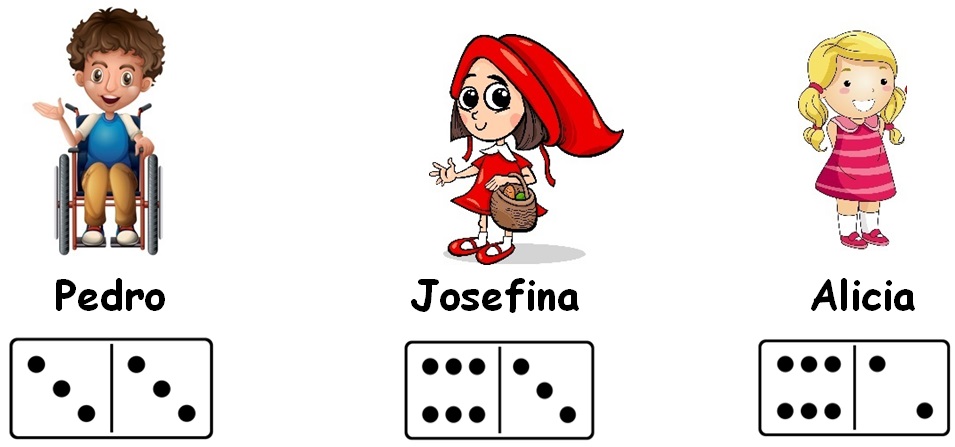 2, 3 y 4.- Dibuja los puntos que faltan en las fichas de dominó para que cada niña tenga 12 puntos. (valor: 3 aciertos)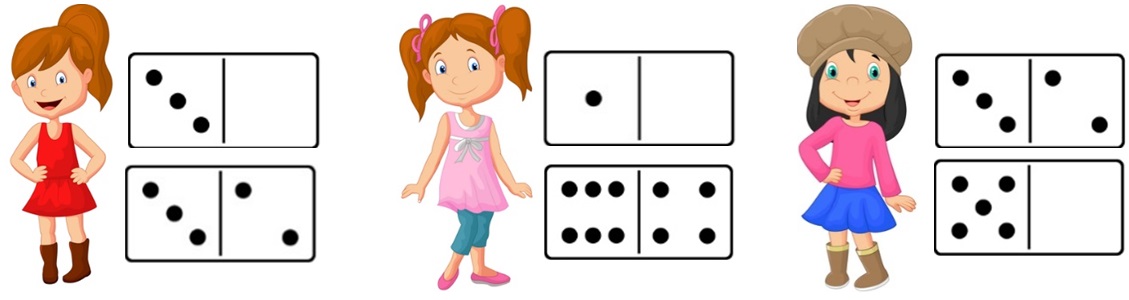 5 y 6.- Resuelve los siguientes problemas.(valor. 2 aciertos)Estela tenía 6 lápices y su tía le regaló 3 lápices más. ¿Cuántos tiene ahora? + 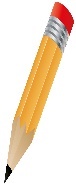 			   lápices7, 8 y 9.- Cuenta las frutas del rectángulo y escribe cuántas hay de cada una.(valor. 3 aciertos)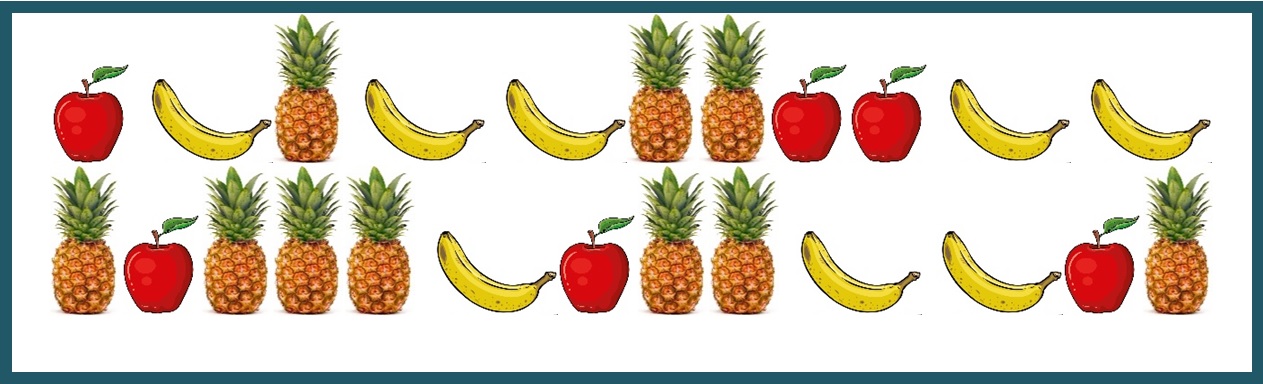 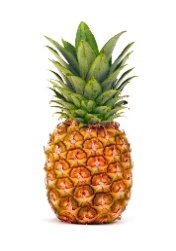 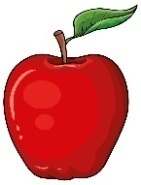 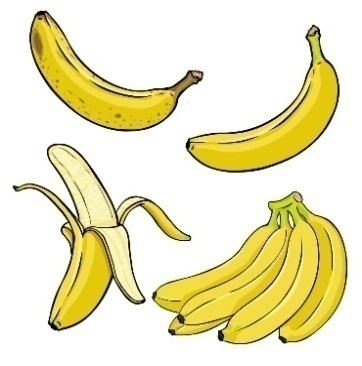 10 y 11.- Dibuja actividades que realizas durante el día y la noche.(valor: 2 aciertos)12, 13 y 14.- Observa muy bien los dibujos y resuelve el problema.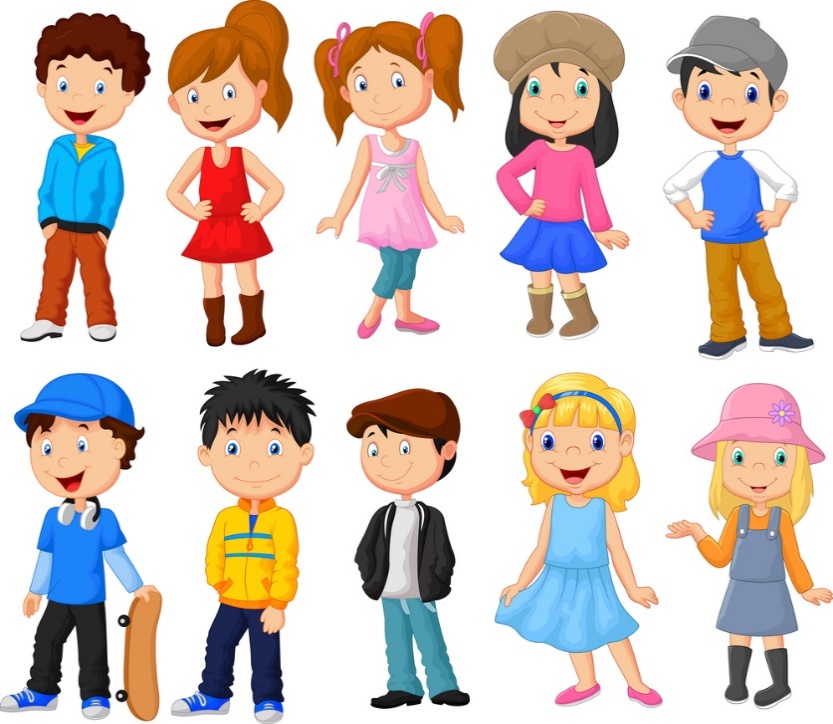 (valor: 3 aciertos)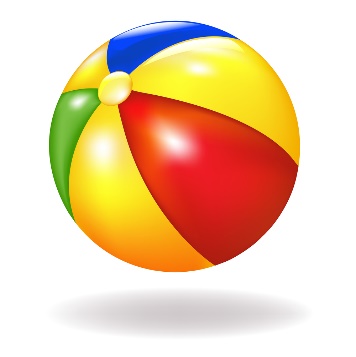 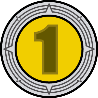 La pelota cuesta ______ pesos.         María tiene _____ pesos.¿Cuánto dinero le falta para comprarse la pelota?  ______ pesos.15 y 16.- Observa el registro que hicieron en el grupo acerca de la mascota que quieren tener y contesta las preguntas. (valor: 2 aciertos) ¿Cuál es la mascota preferida por la mayoría? _________________________¿Y cuál es la que menos escogieron? ________________________________17.- Pide a tu maestra un tangram de papel. Recórtalo y forma el barco con algunas de las figuras. Pégalo en el recuadro. (valor: 1 acierto)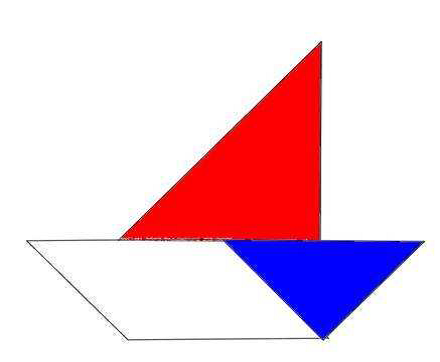 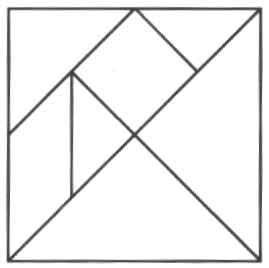 CONOCIMIENTO DEL MEDIO1 a la 3.- Observa el siguiente croquis del salón.(valor. 3 aciertos)Dibuja en el croquis la mesa de tu maestro.Dibuja en el croquis la puerta de tu salón.Colorea la mesa donde tú te sientas.4.- Encierra a quien está a la derecha de Carlos.(valor: 1 acierto)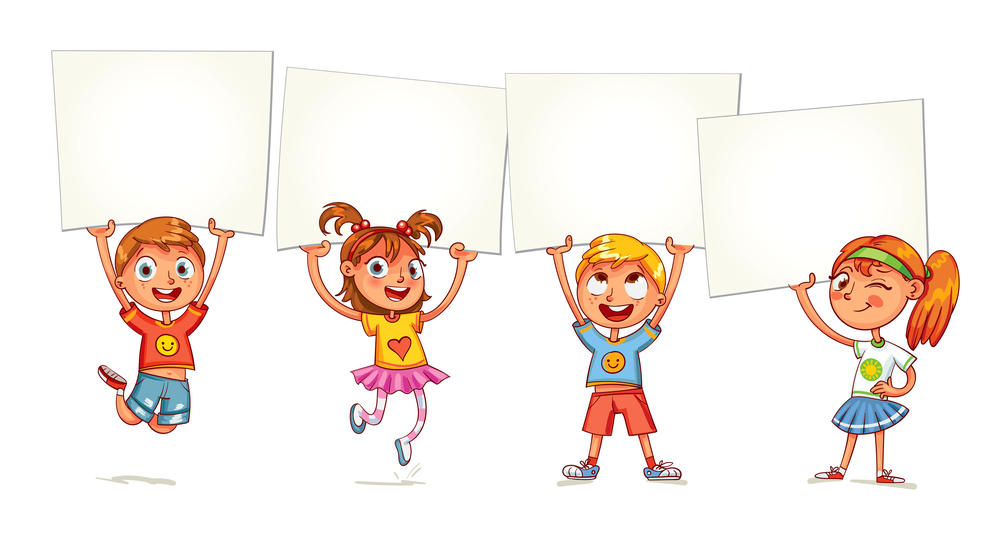 5 a la 7.- Observa el croquis y luego responde. (valor. 3 aciertos)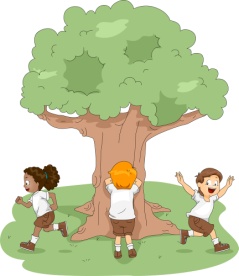 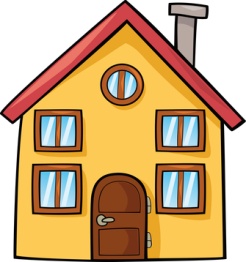 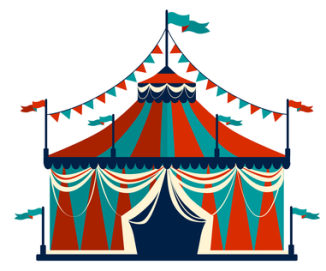 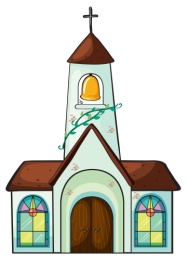 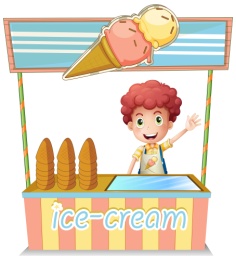 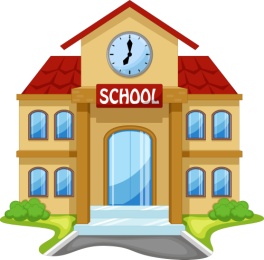 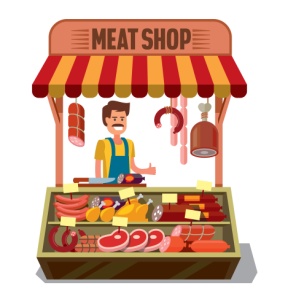 A la izquierda de la casa de Paco hay un  ____________________.La  iglesia está  ______________________ del parque.Dibuja una casa a la derecha de la carnicería.8 a la 12.- Encierra con color azul los elementos naturales y con rojo los elementos sociales. (valor. 5 aciertos) 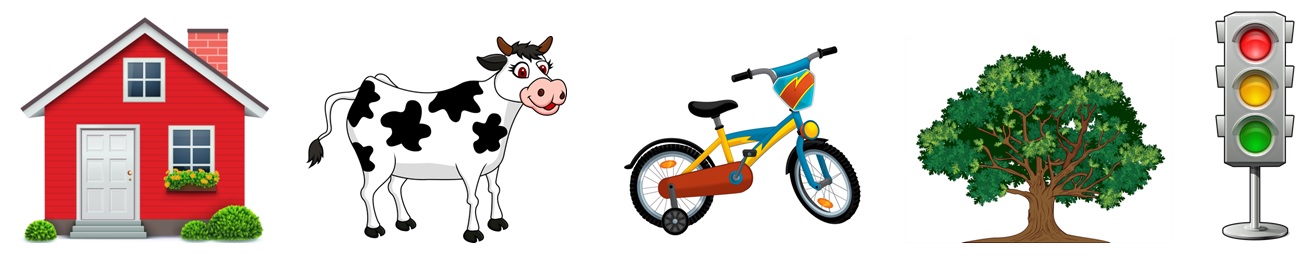 13, 14 y 15.- Realiza lo que te pida tu maestra.  (valor 3 aciertos)El pirata quiere enterrar su tesoro al lado derecho de la palmera. Pon una cruz en el lugar donde lo debe enterrar.Colorea con negro lo que hay adelante del barril.Colorea de azul la nube que está a la izquierda del barco.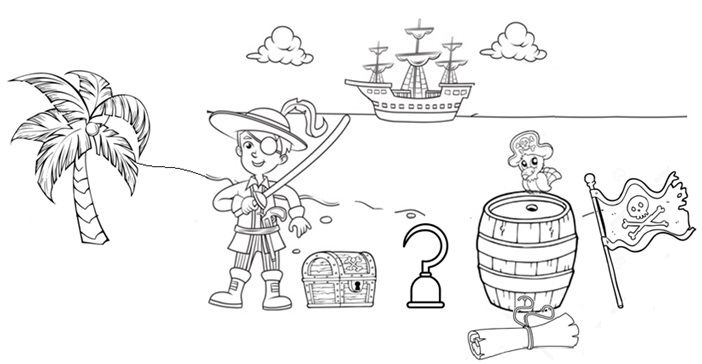 TABLA DE PROMEDIOS PARA CALIFICAR EL EXAMENVISITACHANNELKIDS.COMPARA MAS MATERIAL GRATUITOAlejandroAna Luis CristinaManuel tiene 12 canicas. ¿Cuántas le faltan para tener 15?                                          canicas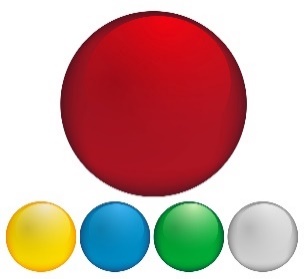 Durante el día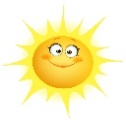 Durante la noche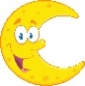 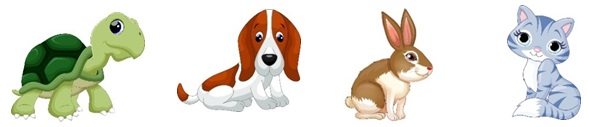 EspañolEspañolMatemáticasMatemáticasConocimiento del MedioConocimiento del MedioAciertosCalifAciertosCalifAciertosCalif151017101510149.3169.4149.3138.6158.8138.6128148.2128117.3137.6117.3106.6127.0106.696116.49685.3105.885.374.695.274.66484.76453.374.153.342.663.542.63252.93221.342.321.310.631.710.621.110.5ESPAÑOLESPAÑOLREACTIVOSAPRENDIZAJES ESPERADOS/INTENCIÓN DIDÁCTICA1Explora los acervos disponibles y reconoce algunas de sus características en el aula.2 y 3 Comiencen a identificar la relación entre lo que se escucha y lo que se escriba, independientemente de la relación entre la palabra y las características del objeto que representa.4, 5 y 6Escriban por sí mismos palabras conocidas.7 y 8Utilicen pistas del entorno para escribir palabras nuevas.9Escuchen el texto de una copla e identifiquen las palabras que riman.10, 11 y 12Centren la atención en el final de las palabras.13Revisen una invitación e identifiquen los datos que se incluyen.14 y 15Elaboren la versión final del cartel.MATEMÁTICASMATEMÁTICASREACTIVOSAPRENDIZAJES ESPERADOS/INTENCIÓN DIDÁCTICA1Lee, escribe y ordena números naturales hasta 100.2, 3, 4Lee, escribe y ordena números naturales hasta 100.5 y 6Resuelve problemas de suma y resta con números naturales menores que 100.7, 8 y 9Lee, escribe y ordena números naturales hasta 100.10 y 11Estima, compara y ordena eventos usando unidades convencionales de tiempo: día, semana y mes.12, 13 y 14Resuelve problemas de suma y resta con números naturales menores que 100.15 y 16Recolecta datos y hace registros personales.17Construye configuraciones utilizando figuras geométricas.CONOCIMIENTO DEL MEDIOCONOCIMIENTO DEL MEDIOREACTIVOSAPRENDIZAJES ESPERADOS/INTENCIÓN DIDÁCTICA1 al 7Describe y representa la ubicación de su casa, escuela y otros sitios con el uso de referencias espaciales básicas.Se acerquen a la noción de localización a partir de una imagen.Empleen referencias espaciales para ubicar lugares específicos.Desarrollen la capacidad de elaborar e interpretar croquis y las utilicen para encontrar objetos.8 a la 12Distingue características de la naturaleza en el lugar donde vive.13, 14 y 15Describe y representa la ubicación de su casa, escuela y otros sitios con el uso de referencias espaciales básicas.Se acerquen a la noción de localización a partir de una imagen.Empleen referencias espaciales para ubicar lugares específicos.